New Program 		Rule 24 Matrix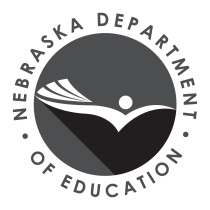 Revised Program 		Table of Alignment of Standards and AssessmentsName of Institution: 	Date Submitted: 	Endorsement: ASSESSMENT LEADERSHIP	Grade Levels: PK-12Total Hours Required by Rule 24: 18	Program Hours Required by Institution: 		Endorsement Type: SUPPLEMENTALPlace an X in the box corresponding to the course that meets the following requirements:Place an X in the box corresponding to the course that meets the following requirements:List the courses the institution requires to meet Rule 24 requirements, associated Guidelines, and program hours required by the institution for this endorsement in the first row: (If more than 35 courses please fill out additional sheets)List the courses the institution requires to meet Rule 24 requirements, associated Guidelines, and program hours required by the institution for this endorsement in the first row: (If more than 35 courses please fill out additional sheets)List the courses the institution requires to meet Rule 24 requirements, associated Guidelines, and program hours required by the institution for this endorsement in the first row: (If more than 35 courses please fill out additional sheets)List the courses the institution requires to meet Rule 24 requirements, associated Guidelines, and program hours required by the institution for this endorsement in the first row: (If more than 35 courses please fill out additional sheets)List the courses the institution requires to meet Rule 24 requirements, associated Guidelines, and program hours required by the institution for this endorsement in the first row: (If more than 35 courses please fill out additional sheets)List the courses the institution requires to meet Rule 24 requirements, associated Guidelines, and program hours required by the institution for this endorsement in the first row: (If more than 35 courses please fill out additional sheets)List the courses the institution requires to meet Rule 24 requirements, associated Guidelines, and program hours required by the institution for this endorsement in the first row: (If more than 35 courses please fill out additional sheets)List the courses the institution requires to meet Rule 24 requirements, associated Guidelines, and program hours required by the institution for this endorsement in the first row: (If more than 35 courses please fill out additional sheets)List the courses the institution requires to meet Rule 24 requirements, associated Guidelines, and program hours required by the institution for this endorsement in the first row: (If more than 35 courses please fill out additional sheets)List the courses the institution requires to meet Rule 24 requirements, associated Guidelines, and program hours required by the institution for this endorsement in the first row: (If more than 35 courses please fill out additional sheets)List the courses the institution requires to meet Rule 24 requirements, associated Guidelines, and program hours required by the institution for this endorsement in the first row: (If more than 35 courses please fill out additional sheets)List the courses the institution requires to meet Rule 24 requirements, associated Guidelines, and program hours required by the institution for this endorsement in the first row: (If more than 35 courses please fill out additional sheets)List the courses the institution requires to meet Rule 24 requirements, associated Guidelines, and program hours required by the institution for this endorsement in the first row: (If more than 35 courses please fill out additional sheets)List the courses the institution requires to meet Rule 24 requirements, associated Guidelines, and program hours required by the institution for this endorsement in the first row: (If more than 35 courses please fill out additional sheets)List the courses the institution requires to meet Rule 24 requirements, associated Guidelines, and program hours required by the institution for this endorsement in the first row: (If more than 35 courses please fill out additional sheets)List the courses the institution requires to meet Rule 24 requirements, associated Guidelines, and program hours required by the institution for this endorsement in the first row: (If more than 35 courses please fill out additional sheets)List the courses the institution requires to meet Rule 24 requirements, associated Guidelines, and program hours required by the institution for this endorsement in the first row: (If more than 35 courses please fill out additional sheets)List the courses the institution requires to meet Rule 24 requirements, associated Guidelines, and program hours required by the institution for this endorsement in the first row: (If more than 35 courses please fill out additional sheets)List the courses the institution requires to meet Rule 24 requirements, associated Guidelines, and program hours required by the institution for this endorsement in the first row: (If more than 35 courses please fill out additional sheets)List the courses the institution requires to meet Rule 24 requirements, associated Guidelines, and program hours required by the institution for this endorsement in the first row: (If more than 35 courses please fill out additional sheets)List the courses the institution requires to meet Rule 24 requirements, associated Guidelines, and program hours required by the institution for this endorsement in the first row: (If more than 35 courses please fill out additional sheets)List the courses the institution requires to meet Rule 24 requirements, associated Guidelines, and program hours required by the institution for this endorsement in the first row: (If more than 35 courses please fill out additional sheets)List the courses the institution requires to meet Rule 24 requirements, associated Guidelines, and program hours required by the institution for this endorsement in the first row: (If more than 35 courses please fill out additional sheets)List the courses the institution requires to meet Rule 24 requirements, associated Guidelines, and program hours required by the institution for this endorsement in the first row: (If more than 35 courses please fill out additional sheets)List the courses the institution requires to meet Rule 24 requirements, associated Guidelines, and program hours required by the institution for this endorsement in the first row: (If more than 35 courses please fill out additional sheets)List the courses the institution requires to meet Rule 24 requirements, associated Guidelines, and program hours required by the institution for this endorsement in the first row: (If more than 35 courses please fill out additional sheets)List the courses the institution requires to meet Rule 24 requirements, associated Guidelines, and program hours required by the institution for this endorsement in the first row: (If more than 35 courses please fill out additional sheets)List the courses the institution requires to meet Rule 24 requirements, associated Guidelines, and program hours required by the institution for this endorsement in the first row: (If more than 35 courses please fill out additional sheets)List the courses the institution requires to meet Rule 24 requirements, associated Guidelines, and program hours required by the institution for this endorsement in the first row: (If more than 35 courses please fill out additional sheets)List the courses the institution requires to meet Rule 24 requirements, associated Guidelines, and program hours required by the institution for this endorsement in the first row: (If more than 35 courses please fill out additional sheets)List the courses the institution requires to meet Rule 24 requirements, associated Guidelines, and program hours required by the institution for this endorsement in the first row: (If more than 35 courses please fill out additional sheets)List the courses the institution requires to meet Rule 24 requirements, associated Guidelines, and program hours required by the institution for this endorsement in the first row: (If more than 35 courses please fill out additional sheets)List the courses the institution requires to meet Rule 24 requirements, associated Guidelines, and program hours required by the institution for this endorsement in the first row: (If more than 35 courses please fill out additional sheets)List the courses the institution requires to meet Rule 24 requirements, associated Guidelines, and program hours required by the institution for this endorsement in the first row: (If more than 35 courses please fill out additional sheets)List the courses the institution requires to meet Rule 24 requirements, associated Guidelines, and program hours required by the institution for this endorsement in the first row: (If more than 35 courses please fill out additional sheets)D  Certification Endorsement Requirements:  This endorsement requires a minimum of 18 graduate semester hours that shall include the following:EXAMPLE:
CHEM 101 or 102 3 CRD1 Three (3) semester hours in the study of district, state and national assessment. D1 Three (3) semester hours in the study of district, state and national assessment. D2 Three (3) semester hours in the study of classroom-based assessment. D2 Three (3) semester hours in the study of classroom-based assessment. D3 Three (3) semester hours of field-based experiences related to Sections D1 and D2. D3 Three (3) semester hours of field-based experiences related to Sections D1 and D2. D4 Six (6) semester hours in the study of leadership and collecting, analyzing, reporting, and using data for instructional improvement. D4 Six (6) semester hours in the study of leadership and collecting, analyzing, reporting, and using data for instructional improvement. D5 Three (3) semester hours of field-based experiences related to all aspects of Section D4. D5 Three (3) semester hours of field-based experiences related to all aspects of Section D4. D6 The applicant for admission to the program of studies leading to this endorsement must have a valid teaching or administrative certificate and two (2) years of teaching experience. D6 The applicant for admission to the program of studies leading to this endorsement must have a valid teaching or administrative certificate and two (2) years of teaching experience. Understand and communicate the purposes of PreK-12 assessment.Understand and communicate the purposes of PreK-12 assessment.Identify what students need to know and be able to do (learning targets).Identify what students need to know and be able to do (learning targets).Develop or select assessment(s) that match achievement target(s) and the purpose for the assessment(s). Develop or select assessment(s) that match achievement target(s) and the purpose for the assessment(s). Develop or select appropriate assessment methods to fit the learning targets and context.Develop or select appropriate assessment methods to fit the learning targets and context.Assess student achievement efficiently and effectively. Assess student achievement efficiently and effectively. Control for relevant sources of bias.Control for relevant sources of bias.Involve students in the assessment process.Involve students in the assessment process.Determine whether or not assessments meet quality criteria.Determine whether or not assessments meet quality criteria.Utilize appropriate data that supports decision-making at a variety of levels (classroom, building, district, state, and national).Utilize appropriate data that supports decision-making at a variety of levels (classroom, building, district, state, and national).Develop an assessment and implementation plan that generates types of needed data.Develop an assessment and implementation plan that generates types of needed data.Use appropriate statistical analyses of data for specific purposes.Use appropriate statistical analyses of data for specific purposes.Accurately interpret assessment results using a variety of qualitative and quantitative analyses.Accurately interpret assessment results using a variety of qualitative and quantitative analyses.Identify the decision-making implications of various types of data (includes decision-making focused on developing sound assessments, instructional planning and interventions, school improvement, and program evaluation).Identify the decision-making implications of various types of data (includes decision-making focused on developing sound assessments, instructional planning and interventions, school improvement, and program evaluation).Facilitate the development, articulation, and implementation of a shared vision of assessment to promote the success of all students.Facilitate the development, articulation, and implementation of a shared vision of assessment to promote the success of all students.Plan assessment strategies collaboratively.Plan assessment strategies collaboratively.Demonstrate sensitivity, respect, and empathy for multiple perspectives.Demonstrate sensitivity, respect, and empathy for multiple perspectives.